Verslag overleg GROS                        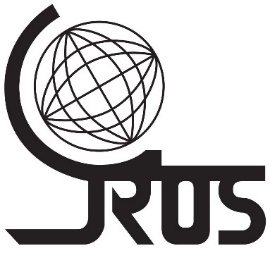 Datum: 7 februari 2019
Aanwezig:  Chris Van Assche, Tony Mets, Jan Verbruggen, Jo Dierckx, Sonia De Pauw, Gill Verstappen.Verontschuldigd : Jan Metselaar, Bert Van Thienen, Jan Meyer, Savannah Stallaerts, Erwin De Clerck, Jan VandeKerckhove, Regina MoonensVerslaggever: Yoke LaninAgendapunten1. Welkom + goedkeuring agendaDe vergadering wordt geleid door interim-voorzitter Chris Van Assche. Chris overloopt de agenda.2. Bespreking + goedkeuring verslag van 6 december 2018Het verslag van de vergadering van 6 december 2018 wordt overlopen en besproken en goedgekeurd door de aanwezige GROS-leden.3. Update GROS brainstormingOp woensdag 23 januari 2019 werd er met enkele GROS-leden gebrainstormd over de GROS. Bert Van Thienen wilt het voorzitterschap op zich nemen en gaat dit op een algemene vergadering formeel aankondigen. In overleg met Bert zal Chris Van Assche de projecten voor zijn rekening blijven nemen. Bert Van Thienen  wil een nieuwe wind laten waaien over de GROS. De rode lijn zou meer  ruchtbaarheid en opentrekking naar het grote publiek toe zijn. De “S” van GROS zou nog meer de focus krijgen van SOLIDARITEIT en wel op internationaal/lokaal niveau. Het basisidee blijft de ontwikkeling en het budget gaat niet naar lokale organisaties. Erwin De Clerck wil zoveel mogelijk acties “koppelen” en zorgen voor kruisbestuivingen binnen de gemeente. Concreet moet dit nog verder worden bekeken en besproken. Op 27 februari 2019 om 15 uur komt er terug een werkgroep bij elkaar in het cultuurhuis om verder te brainstormen. Iedereen die  zich geroepen voelt is van harte welkom!!4. Briefwisseling (eventueel)Er zijn geen brieven binnengekomen.5. Aanvragen NoodhulpEr zijn  geen aanvragen binnengekomen voor noodhulp.6. Update werkgroep FairTradeDe gemeente Meise voldoet naar alle waarschijnlijkheid aan al de criteria om als FairTrade gemeente aanvaard te worden. Het dossier is ingediend en wordt nu beoordeeld door een commissie. Het is afwachten op de stempel. Tijdens de werkgroep vergadering op 23 januari 2019 werd er gebrainstormd hoe we dit gaan aankondigen en om die titel ook op langere tijd te behouden. Er kwamen enkele ideeën naar voren: eventueel kan het gekoppeld worden aan 35 jaar de GROS. Er werd gesuggereerd om op de avondmarkt te werken met Fair Trade standjes. Erwin De Clerck gaat polsen bij het schepencollege voor de uitvoering van de viering van Fair Trade gemeente en het behoud ervan.Intussen is de bevestiging binnen gekomen dat de kandidatuur van Meise is goedgekeurd (zie afzonderlijke e-mail van Chris van 08/02/2019)!!7. Aanvragen jongerensteun (Gill Verstappen, Kameroen)Gill Verstappen is een 5de jaarstudent geneeskunde aan de VUB, die zijn project kwam toelichten op de algemene vergadering. Hij gaat 4 weken in een lokaal ziekenhuis in Kameroen werken en 1 week  in de rimboe samen met een lokale dokter. Via WeCCARE FOUNDATION kan hij in Yaoundé mee assisteren in operaties voor plastische chirurgie (gespleten gehemelte, etc.) in barre omstandigheden. De GROS heeft een budget van 500 euro voor jongerensteun. Gill voldoet aan de voorwaarden en dus kan er overgegaan worden tot jongerensteun. De Gros-leden vroegen aan Gill of hijzelf een project in Kameroen kan opstarten met een lokale verantwoordelijke, bijvoorbeeld fonds voor logopedie, klaslokaal,….  Zoja, dan krijgt hij voor zijn project een extra financiële steun van 1000 euro. Het project moet voldoen aan de  projectvoorwaarden, die Yoke hem via mail zal bezorgen. Gill moet zijn project dan komen voorstellen op een algemene vergadering, waarna er gestemd zal worden voor verdere financiële steun.Tenslotte kreeg hij van de GROS-leden enkele tips mee voor tijdens zijn verblijf in Kameroen.8 . Overzicht projectaanvragen16 aanvragen werden ingediend.Chris heeft een overzicht gemaakt van de projecten. De ingediende projecten worden verduidelijkt door de personen zelf die het project indienen, op de projectendag. Dit met een overzichtelijke presentatie, samen met een diavoorstelling en een woordje uitleg. Alle projecten worden voorgesteld op zaterdag 23 maart 2019 om 9 uur in het administratief centrum. Ongeveer 10-15 min per project. Niet GROS-leden zijn ook van harte welkom.9. Planning projectevaluatiesZoals eerder in het verslag van de algemene vergadering van 6 december 2018 vermeld, en nog even ter opfrissing :* Projectaanvraag tegen 15 januari 2019* Financieel verslag tegen 15 januari 2019* Evaluatieverslagen projecten 2018 dienen uiterst tegen 30 juni 2019 ingeleverd te worden. 10. Planning projectendagDe projectendag zal doorgaan op zaterdag 23 maart 2019 in het Administratief Centum, Tramlaan 8, 1861 Meise. Start om 9 uur .Varia Zoals gepland, zal er dit  jaar geen mondiale vorming zijn. Sonia De Pauw is nog niet zeker van continuïteit voor het schooljaar 19-20.Data volgende vergaderingen + projectendag 2019:27 februari 2019 : 15 uur : brainstorming in het cultuurhuiszaterdag 23 maart 2019 : projectendagdonderdag 6 juni 2019 : algemene vergaderingdonderdag 3 oktober 2019 : algemene vergaderingdonderdag 5 december 2019: algemene vergadering